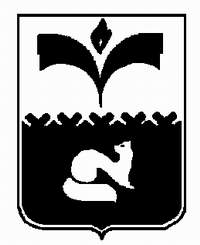 МУНИЦИПАЛЬНОЕ АВТОНОМНОЕ ДОШКОЛЬНОЕ ОБРАЗОВАТЕЛЬНОЕ УЧРЕЖДЕНИЕ ДЕТСКИЙ САД КОМБИНИРОВАННОГО ВИДА «ЮГОРКА»628661, Россия                                                                                                                                                                          код города: 34669Ханты – Мансийский автономный округ                                                                                                                                    тел./факс  7-29-01Тюменская область                                                                                                                                                        Эл. адрес: ugorka11@mail.ru г. Покачи   ул. Ленина, 11                                                                                                                                                                                                      _____________________________________________________________________________от «______»  _____2018г. №_______                       Направляем Вам информацию о выполнении МАДОУ ДСКВ «Югорка» г. Покачи  Предписания об устранении выявленных нарушений санитарно-эпидемиологических требований от 08.11.2017 №87: Приложение на ______________ листах.Заведующий МАДОУ  ДСКВ «Югорка»                                                     С.И. ОрловаНачальнику территориального отдела управления Роспотребнадзора   по ХМАО-Югре    в г. Лангепасе и г. ПокачиЕ.Ю. Керовой№ п/пНаименование и реквизиты документа Наименование пункта предписанияПроведенные мероприятияОтметка о выполнении1Предписание об устранении выявленных нарушений санитарно-эпидемиологических требований от 08.11.2017 №871. Обеспечить наличие маркировки всего постельного белья. Постельное белье, кроме наволочек, маркировать у ножного края. Обеспечить смену постельного белья не реже одного раза в неделю.Обеспечено наличие маркировки всего постельного белья. Постельное белье, кроме наволочек, маркировано у ножного края. Обеспечена смена постельного белья не реже одного раза в неделю. Медицинским персоналом проведены дополнительные инструктажи с младшими воспитателями. К лицам, допустившим нарушения, приняты меры дисциплинарного взыскания (Приказ от 27.10.2017 №267-О «О дисциплинарном взыскании (выговоре); Приказ от 27.10.2017 №268-О «О дисциплинарном взыскании (замечание))выполнено1Предписание об устранении выявленных нарушений санитарно-эпидемиологических требований от 08.11.2017 №872. Обеспечить наличие маркировки всей буфетной посуды с указанием групповой принадлежности.Обеспечено наличие маркировки всей буфетной посуды с указанием групповой принадлежности  (фото).выполнено1Предписание об устранении выявленных нарушений санитарно-эпидемиологических требований от 08.11.2017 №873.Обеспечить буфетную группы «Ручеек» столовой посудой (тарелками) в достаточном количестве во избежание использования тарелок со сколами.Буфетная группы «Ручеек» обеспечена столовой посудой (тарелками) в достаточном количестве. Осуществляется своевременная замена посуды со сколами. (Приказ от 27.10.2017 №267-О «О дисциплинарном взыскании (выговоре), приказ от 21.11.2017  №289-О «Об усилении контроля за организацией и обеспечением  безопасного питания  в учреждении, персональной ответственности работников»)выполнено1Предписание об устранении выявленных нарушений санитарно-эпидемиологических требований от 08.11.2017 №874.Обеспечить хранение столовых приборов в буфетных вертикально ручками вверх.Обеспечено хранение столовых приборов в буфетных вертикально ручками вверх (Приказ от 27.10.2017 №267-О «О дисциплинарном взыскании (выговоре))выполнено1Предписание об устранении выявленных нарушений санитарно-эпидемиологических требований от 08.11.2017 №875.Обеспечить маркировку разделочных досок групп «Лесовичек», «Капелька», «Зайка».Обеспечена маркировка досок во всех возрастных группах (фото)выполнено16.Обеспечить качественный входной контроль поступающих продуктов на пищеблок. Запретить прием пищевых продуктов, которые не допускаются использовать в питании детей.Незамедлительно (в день проверки) был приостановлен оборот пищевых продуктов, указанных в представлении:-  «Консервы. Лечо», в составе которых вместо лимонной кислоты была уксусная кислота,  в полном объеме (23 банки) возвращена поставщику. Данный продукт не использовался в питании детей;- «Огурцы с зеленью в заливке»  (7 банок), в составе которых имелись горчица и перец черный горошком, были незамедлительно утилизированы. Данный продукт использовался только для приготовления первого блюда (рассольник), проходил термическую обработку.       К  виновному лицу (кладовщику), допустившему наличие на складе консервированных продуктов, запрещенных в питании детей, приняты меры дисциплинарного взыскания (Приказ от 18.10.2017 № 266-О «О дисциплинарном взыскании (выговор)», приказ от 21.11.2017  №289-О «Об усилении контроля за организацией и обеспечением  безопасного питания  в учреждении, персональной ответственности работников».выполнено7.Обеспечить ведение журнала бракеража скоропортящихся пищевых продуктов, поступающих на пищеблок, по установленной форме.Обеспечено ведение журнала бракеража скоропортящихся пищевых продуктов, поступающих на пищеблок, по установленной форме (Приказ от 18.10.2017 № 266-О «О дисциплинарном взыскании (выговор)», скан журнала).выполнено8.Обеспечить хранение разделочного инвентаря пищеблока на рабочих местах, в непосредственной близости от технологического стола с соответствующей маркировкой на специальных полках, в кассетах, подвешенном виде.Обеспечено хранение разделочного инвентаря пищеблока на рабочих местах, в непосредственной близости от технологического стола с соответствующей маркировкой на специальных полках, в кассетах, подвешенном виде. Закуплены и дополнительно установлены сушилки  (фото)выполнено9.Обеспечить хранение чистой кухонной посуды на пищеблоке только на стеллажах, для этого предназначенных.Обеспечено хранение чистой кухонной посуды на пищеблоке только на стеллажах, для этого предназначенных (Приказ от  27.10.2017 № 268-О  «О дисциплинарном взыскании   (замечание), фото).выполнено10.Провести корректировку примерного меню, предусмотрев отсутствие повторяемости блюд в течение 2 дней подряд; количество и процентное содержание пищевых веществ, энергетическую ценность рациона во все дни в соответствии с возрастом детей. Откорректированное меню представить в адрес территориального отделаПроведена корректировка примерного меню, обеспечено отсутствие повторяемости блюд в течение 2 дней подряд; количество и процентное содержание пищевых веществ, энергетическую ценность рациона во все дни сбалансировано и приведено в  соответствие требованиям. (Меню, пояснительная записка)выполнено11.Обеспечить соответствие фактического рациона питания примерному меню и требованиям нормативной документации.Обеспечено соответствие фактического рациона питания примерному меню и требованиям нормативной документации.выполнено12.Обеспечить контроль своевременного прохождения гигиенического обучения и аттестации работниками учреждения.Обеспечен контроль своевременного прохождения гигиенического обучения и аттестации работниками учреждении (ведомость контроля).выполнено13.Провести корректировку программы производственного контроля на 2017 год, предусмотрев включение необходимых данных в соответствии с требованиями нормативной документации, исключить из программы не действующие нормативные документы, внести весь перечень официально изданных санитарных правил, методов и методик контроля факторов среды обитания в соответствии с осуществляемой деятельностью.В Программу производственного контроля на 2017 год внесены изменения, предусмотрено включение необходимых данных в соответствии с требованиями нормативной документации, исключены из Программы не действующие нормативные документы, внесен весь перечень официально изданных санитарных правил, методов и методик контроля факторов среды обитания в соответствии с осуществляемой дошкольным учреждением деятельностью (Приказ от 13.11.2017 № 283-О «О назначении лиц, ответственных за организацию и проведение  производственного контроля соблюдения санитарных правил и выполнение санитарно-противоэпидемических мероприятий», Программа производственного контроля в новой редакции – скан)выполнено